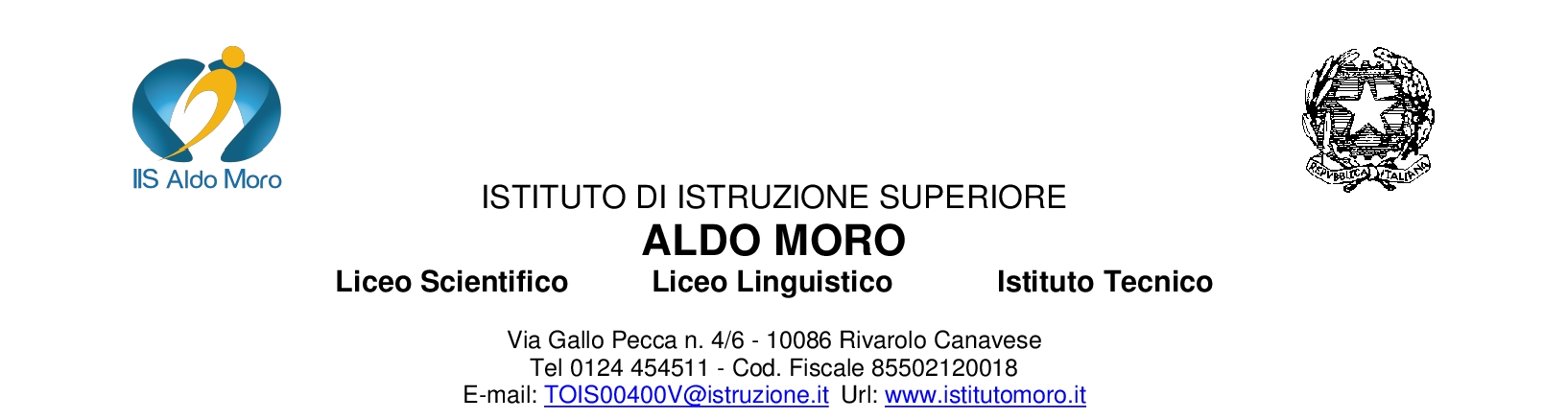 SEZIONE SCIENTIFICA/TECNICAAnno Scolastico ________________Piano di Lavorodi_____________(materia)_______________Primo Biennio / Secondo Biennio/Classe quinta - IL DIRIGENTE SCOLASTICO(Prof. Alberto Focilla)CARATTERISTICHE DELLA CLASSE  (opzionale)COMPETENZE (Cfr. Documento Dipartimento di Asse e D.M. 211/2010-Indicazioni nazionali-Linee generali e competenze)ABILITA’ DISCIPLINARICONOSCENZE/CONTENUTI attraverso i quali acquisire, esercitare e valutare le competenze (Cfr. D.M. 211/2010-Indicazioni nazionali-Linee generali e competenze)N.B. i punti precedenti possono essere presentati in modo consecutivo o sotto forma di una o più tabelle.      4.   METODOLOGIA (indicazioni: sotto forma di elenco, con o senza chiarimenti, o sotto               forma di analisi esplicativa)Es. di elenco  (Indicare con “X”)Lezione frontale espositiva_________________________________________________Lezione dialogata________________________________________________________Lettura, analisi, discussione di testi___________________________________________Esercitazioni di Conoscenza e/o Competenza___________________________________Scoperta guidataProblem solvingBrain stormingAnalisi dei casiAttività di ricercaDiscussione collettiva su problematicheLavoro in piccolo gruppoLavoro individualeCooperative learningGiochi di ruoloAttività laboratorialeLaboratori con espertiVisite d’istruzioneAltro:ATTREZZATURE E STRUMENTI DIDATTICI  (indicazioni: sotto forma di elenco, con o senza chiarimenti, o sotto forma di analisi esplicativa)Es. di elenco   (Indicare con “X”)Libri di testo e materiali/proposte annesse_____________________________________Riviste specializzateAppunti e dispenseFotocopieDizionari (di italiano, lingua straniera, filosofia, sociologia, scienze umane, economia, storia, ecc.)Enciclopedie (anche multimediali)LibriSchedeApparato audiovisivoNavigazione in internetIpertestiLimPersonal computerTelevisoreLaboratoriPalestraAltro:Libri di testo:____________________________________________________MODALITA’ DI VALUTAZIONE: (tipologie di verifica, numero minimo di verifiche per periodo scolastico, eventuali griglie di valutazione con punteggio dal 2 al 10 secondo le indicazioni del POF)INTERVENTI E TEMPI DI RECUPERO (indicazioni: sotto forma di elenco, con o senza chiarimenti, o sotto forma di analisi esplicativa)Es. di elenco   (Indicare con “X”)Recupero in itinere_____________________________________________________Corso di recupero	_____________________________________________________Sportello		_____________________________________________________Lavoro individuale	_______________________________________________Insegnamento per problemi______________________________________________DOCENTECLASSI